Hours of OperationSunday		11am – 11pmMonday 		12pm – 12amTuesday 		12pm – 5pm				9:30pm – 12amWednesday	 12pm – 12amThursday 		12pm – 12amFriday			12pm – 5pm				9:30pm–1:30amSaturday 		10:am – 1:30am** Times are subject to change **PricesShoe Rental - $3 Open Bowling - $5*Price is per game per person*Coupons (Printable off of home page): May ONLY be used Monday- Thursday open-5pm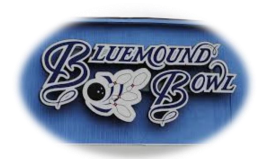 Only 1 per personCannot be used for parties